		Karta pracy do pozalekcyjnych zajęć wychowawczych	Grupa wychowawcza: młodsza i starsza		MERRY CHRISTMAS WISHES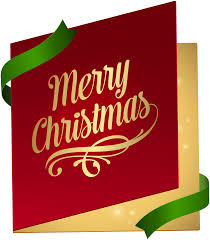 	Słownictwo związane ze Świętami Bożego  Narodzenia może okazać się przydatne w sytuacji, gdy chcemy opowiedzieć o swoich odczuciach, ulubionych momentach, zwyczajach bożonarodzeniowych.Boże Narodzenie jest wspaniałą okazją do złożenia życzeń osobom, które kochamy, są dla nas bliskie. Możemy to zrobić przed kolacją wigilijną lub wysyłając kartkę, maila, sms-a, także w rozmowie telefonicznej. Życzymy wiele radości i pięknych chwil spędzonych w gronie rodziny podczas Świąt Bożego Narodzenia!			We Wish You A Merry Christmas!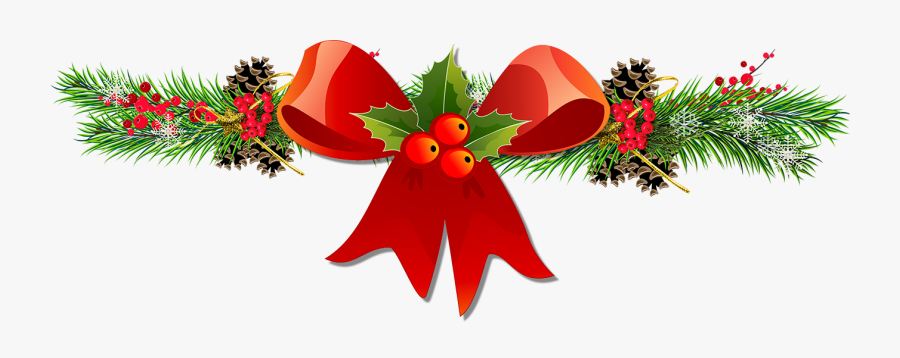 Życzenia świąteczne złożyć możemy na wiele różnych sposobów:				GENERALLots of good wishes for the Christmas and the New Year!	I wish you a Merry Christmas, many gifts from Santa Claus and a Happy New Year.Wishing you and your family a joyous and peaceful Christmas.Our family wishes you love, joy, and peace … today, tomorrow, and always.Merry Christmas! Wishing you all the best this holiday season!I hope your holiday season is full of peace, joy, and happiness.Happy Holidays! I hope all of your Christmas wishes come true.I hope your Christmas is filled with joy this year!				RELIGIOUSMay the Lord grant you and all your loved ones peace, joy and goodwill.May God’s blessings be yours this Christmas.Merry Christmas! May God's love be with you.May the wonder of that first Christmas, the joy of God’s abundant blessings, and the peace of Jesus’ presence be with you always.May the true spirit of Christmas shine in your heart and light your path.Wishing you and your loved ones a blessed Christmas.Merry Christmas! I hope you receive one blessing after another this coming year.”May the spirit of Christmas be with you all year round.				FUNNYMerry Christmas! I put so much thought into your gift that now it's too late to get it."Please note: Christmas is canceled. Apparently, you told Santa you have been good this year … he died laughing.Merry Christmas! May your happiness be large and your bills be small.This holiday season, let’s make it a point to cherish what’s truly important in our lives: cookies.				ROMANTICI'm so lucky to be spending another Christmas with you!Merry Christmas! You're the best gift I could ask for.Christmas is magical because we're together. The only thing I love more than Christmas is you.All I want for Christmas is you.		FOR FARAWAY FRIENDSChristmas won't be the same without you here.We may not be together on Christmas morning, but you're always in my heart.I'll miss celebrating with you this Christmas. Eat a few extra cookies for me.Even though we're apart, I hope you have a joyous holiday.I wish we could be together this holiday season, but I'm sending warm wishes your way.		CHRISTMAS QUOTESAt Christmas, all roads lead home.Peace on earth will come to stay, when we live Christmas every day.Christmas time is family time. All hearts come home for Christmas.Believe in the magic of Christmas.Christmas is coming.	 Ho Ho Ho! Only … more days to go!		Merry Christmas and a Happy New Year!Karta pracy pozwala rozwijać kompetencje kluczowe w zakresie porozumiewania się w języku ojczystym, porozumiewania się w języku obcym, umiejętności uczenia się.Autor: Hubert Kąkol.